Уроки – 04.05.2021Тема: Предмет органической химии. Общие представления об органических веществах.(запишите тему в тетрадь)Цель: рассмотреть особенности органических веществ, их отличие от неорганических веществ. Знать признаки органических веществ и причины их многообразия.1. Прослушайте онлайн-лекцию по ссылке https://resh.edu.ru/subject/lesson/1608/main/ ,  прочитайте § 42.Выполните задания.Задание 1. Внимательно ознакомьтесь с содержанием таблицы и проанализируйте ее. Таблица 1. Различие между органическими и неорганическими соединениямиЗадание 2. Руководствуясь составом органических веществ, из предложенного перечня выпишите органические вещества :CO2, HCl, CH3COOH, CaCO3, C7H8, C3H8, KNO3, C2H5NH2, CO, CH3COONH2 , СН2Сl, Na2CO3, C6H12, H2CO3. Задание 3.Перечислите:1.Общие признаки органических веществ2. Особенности строения органических веществ с примерамиЗадание 4.  Напишите молекулярные формулы органических веществ используемых в повседневной жизни.Сахар …………..Уксусная кислота …………………….Бытовой газ смесь пропана и бутана ……………    ………………..Этиловый спирт ……………..Аскорбиновая кислота ……………………Полиэтилен ……………………Подсказка. Формулы найдите в учебнике в § 42 – 53 или в других источниках.Задание 5. Напишите реакции горения органических веществ С4Н10, СН3ОН3адание 6. Составьте диаграмму Природного газа, если его состав: метана (СН4) - 90%; этана (С2Н6)– 4%; пропана (С3Н8) – 2%, бутана (С4Н10) -1%, пентана (С5Н12) – 1%, азот и другие газы – 2 %.Задание  7 . Составьте полные и сокращенные структурные формулы веществ С2Н6, С4Н10.  Зная, что углерод IV валентен во всех органических веществах, а валентность это способность образовывать химические связи, соединяющие данный атом с другими атомами в молекуле.Примеры запишите в тетрадь:                                       H                                    H    H   H                                       |                                      |      |     |СН4                        Н – С – Н;        C3H8    H  – C – C – C– H          H3C – CH2 – CH3                                       |                                      |      |      |                                      H                                    H    H    H                                                                            полная                         сокращенная                                                                                     структурная формула               молекулярные формулыЗадание 3. Какие из предлагаемых соединений имеют одинаковый состав? Напишите их молекулярные формулы.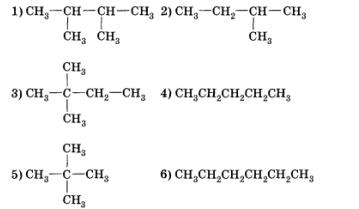 Выполненные задания проверим на уроке 11.05.2021ОрганическиеНеорганическиеКоличество известных органических соединений исчисляется миллионамиКоличество известных неорганических соединений исчисляется сотнями тысячВ состав органических веществ входят: углерод, водород, кислород, реже – азот, фосфор, сера, галогеныСостав неорганических веществ представлен большинством химических элементов периодической системы.Большинство химических связей в органических веществах имеет ковалентный характерБольшинство химических связей имеет ионный характерВсе органические вещества неустойчивы (выше 400оС) нагреваниюМногие неорганические соединения устойчивы к сильному нагреваниюНаряду с некоторыми неорганическими веществами, образуют живую часть Земли (биосферу)Образуют неживую часть Земли (гидросферу, литосферу, атмосферу)